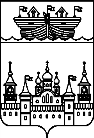 СЕЛЬСКИЙ СОВЕТ ВОЗДВИЖЕНСКОГО СЕЛЬСОВЕТА ВОСКРЕСЕНСКОГО МУНИЦИПАЛЬНОГО РАЙОНА НИЖЕГОРОДСКОЙ ОБЛАСТИРЕШЕНИЕ27 декабря 2017 года 										№ 41«О бюджете  Воздвиженского сельсовета на 2018 год и на  плановый период 2019 и 2020 годов»Рассмотрев, внесенный  главой  администрации  Воздвиженского сельсовета проект решения  сельского Совета Воздвиженского сельсовета Воскресенского муниципального района Нижегородской области «О  бюджете Воздвиженского сельсовета на 2018 год и на плановый  период  2019 и 2020 годов» Сельский Совет  Воздвиженского сельсовета  решил:1.Утвердить основные  характеристики бюджета  Воздвиженского сельсовета на 2018 год: 1 ) общий объем доходов в сумме    12 965 700  рублей;2 ) общий объем расходов в сумме   12 965 700  рублей.Утвердить основные  характеристики бюджета Воздвиженского сельсовета на плановый период 2019 и 2020 годов:  1) общий объем доходов на 2019 год в сумме 13 606 700  рублей, на 2020 год в сумме  14 140 900 рублей;2) общий объем расходов на 2019 год в сумме 13 606 700 рублей, на 2020 год в сумме         14 140 900 рублей.2. Утвердить Перечень  и коды   администраторов доходов бюджета Воздвиженского сельсовета,  согласно  приложению 1 к настоящему решению.3.Утвердить перечень администраторов источников финансирования дефицита бюджета  Воздвиженского сельсовета согласно приложению 2.4. Утвердить поступления доходов по группам , подгруппам и статьям бюджетной классификации  в пределах общего  объема доходов , утвержденных пунктом 2 ,  на плановый  период 2019 и 2020 годов  пунктом 3 настоящего решения , согласно приложению 3.5.Утвердить общий объем налоговых и неналоговых доходов :1) в 2018 году в сумме 3 153 800 рублей в том числе налоговых и неналоговых доходов, за исключением доходов, являющихся источником формирования муниципального  дорожного фонда  Воздвиженского сельсовета в сумме 1 460 600 рублей;2) в 2019 году в сумме 3 440 100 рублей в том числе налоговых и неналоговых доходов, за исключением доходов, являющихся источником формирования муниципального  дорожного фонда  Воздвиженского сельсовета в сумме 1 529 900 рублей;3) в 2020 году в сумме 3 599 300  рублей в том числе налоговых и неналоговых доходов, за исключением доходов, являющихся источником формирования муниципального  дорожного фонда  Воздвиженского сельсовета в сумме 1 603 800 рублей;2) объем бюджетных ассигнований муниципального дорожного фонда  Воздвиженского сельсовета в размере:1) на 2018 год в сумме 1 693 200 рублей;2) на 2019 год в сумме  1910 200 рублей;3) на 2020 год в сумме  1 995 500 рублей.6.Утвердить объем безвоздмездных поступлений, получаемых из других бюджетов бюджетной системы Российской Федерации :1) в 2018 году в сумме   9 877 900 рублей;2) в 2019 году в сумме 10 166 600 рублей;3) в 2020 году в сумме  10 541 600 рублей;7.Установить, что поступающие недоимка, пени и штрафы за несвоевременную уплату налогов зачисляются в соответствующий бюджет по нормативам, действующим в текущем финансовом году.8.Утвердить источники финансирования дефицита бюджета Воздвиженского сельсовета на 2018 год и на плановый период 2019 и 2020 годов согласно приложению 4.9.Утвердить в пределах общего объема расходов, утвержденных пунктом 1 настоящего решения на 2018 год и на плановый период 2019 и 2020 годов:1) распределение бюджетных ассигнований по целевым статьям (муниципальным программам и непрограммным направлениям деятельности), группам видов расходов классификации расходов бюджета согласно приложению 5 к настоящему решению;2) ведомственную структуру расходов согласно приложению 6 к настоящему решению;3) распределение бюджетных ассигнований по разделам, подразделам и группам видов расходов классификации расходов бюджета согласно приложению 7 к настоящему решению.10.Установить предельный объем муниципального долга  Воздвиженского сельского совета 1) на 2018 год в сумме  1576900  рублей 2) на 2019 год в сумме  1720050  рублей3) на 2020 год в сумме  1799650  рублей11.Установить верхний предел муниципального долга Воздвиженского сельсовета на 01 января 2019 года, 01 января 2020 года, 01 января 2021 года  в размере 0 рублей, в том числе верхний предел долга по муниципальным гарантиям Воздвиженского сельсовета на 01 января 2019 года 01 января 2020 года, 01 января 2021 года в размере 0 рублей.12.Утвердить Программу  муниципальных заимствований  Воздвиженского сельсовета и Структуру муниципального долга Воздвиженского сельсовета согласно  приложению 8 к настоящему решению.Утвердить Программу муниципальных гарантий Воздвиженского сельсовета в валюте Российской Федерации согласно приложению 9 к настоящему решению.13.Безвозмездные поступления от физических и юридических лиц, в том числе добровольные пожертвования, не использованные казенными учреждениями Воздвиженского сельсовета и оставшиеся на 1 января текущего финансового года  на лицевом счете бюджета сельсовета, открытом в Управлении федерального казначейства по Нижегородской области, при наличии потребности, могут быть использованы казенными учреждениями Воздвиженского сельсовета в текущем финансовом году на те же цели, с последующим уточнением бюджетных ассигнований, предусмотренных настоящим решением.Безвозмездные поступления от физических и юридических лиц, в том числе добровольные пожертвования, поступающие казенным учреждениям Воздвиженского сельсовета, в полном объеме зачисляются в бюджет сельсовета и направляются на финансовое обеспечение осуществления функций казенных учреждений Воздвиженского сельсовета в соответствии с их целевым назначением сверх бюджетных ассигнований, предусмотренных в бюджете сельсовета.14. Установить, что заключение и оплата муниципальными учреждениями и органами местного самоуправления муниципального образования договоров, исполнение которых осуществляется за счет средств бюджета Воздвиженского сельсовета, производятся в пределах утвержденных на 2018 год и на плановый период 2019 и 2020 годов бюджетных ассигнований, с учетом принятых и неисполненных обязательств.15. Предусмотренный ст.26 раздела 2 Положения о бюджетном устройстве и бюджетном процессе в Воздвиженском сельсовете Резервный фонд администрации на 2018 год утвердить в сумме  20860 рублей, на 2019 год в сумме 12250 рублей, на 2020 год в сумме 640 рублей.16. Органы местного самоуправления муниципального образования  не вправе принимать в 2018 году и в плановом периоде 2019 и 2020 годах решения по  увеличению численности муниципальных служащих и работников учреждений и организаций  бюджетной сферы, находящихся в ведении органов местного самоуправления муниципального образования за исключением случаев ввода новых учреждений и исполнения органами местного самоуправления вновь введенных полномочий , обусловленных  принятием нормативных  правовых актов.17.Установить, что исполнение  бюджета Воздвиженского сельсовета по казначейской системе осуществляется финансовым органом администрации Воскресенского муниципального района на основании соглашения и на безвозмездной основе.18.Установить, что главные распорядители, распорядители и получатели средств местного бюджета вправе осуществлять авансовые платежи:1) в размере 100% суммы муниципального контракта, иного договора по муниципальным контрактам, иным договорам о предоставлении услуг и выполнении работ по распоряжениям Воздвиженской сельской администрации, о предоставлении услуг связи, о подписке на печатные издания и об их приобретении, а также по договорам, подлежащим оплате за счет средств, полученных от оказания платных услуг и иной приносящей доход деятельности;2) в размере 30% суммы муниципального контракта (иного договора), если иное не предусмотрено законодательством, по остальным муниципальным контрактам (иным договорам).19.Нормативные и иные правовые акты органов местного самоуправления муниципального образования, влекущие дополнительные расходы за счет средств  бюджета Воздвиженского сельсовета на 2018 год и на плановый период 2019 и 2020 годы, а также сокращающие его доходную базу, реализуются и применяются только при наличии соответствующих источников дополнительных поступлений в бюджет сельсовета и (или) при сокращении расходов по конкретным статьям расходов бюджета сельсовета и  после внесения соответствующих изменений в настоящее Решение.20.В случае если реализация правового акта частично (не в полной мере) обеспечена источниками финансирования в  бюджете Воздвиженского сельсовета, такой правовой акт реализуется и применяется в пределах средств, предусмотренных на эти цели в   бюджете Воздвиженского сельсовета  на 2018 год и на плановый  период  2019 и 2020 годов.21.В случае, если  нормативные правовые акты Воздвиженского сельсовета, устанавливающие бюджетные обязательства, реализация которых осуществляется за счет средств бюджета сельсовета, противоречат настоящему решению, применяется настоящее решение.22.Данное решение опубликовать в средствах массовой информаци – газете «Воскресенская жизнь» и на сайте администрации Воскресенского муниципального района. С полной версией решения можно ознакомиться на сайте http://www.voskresenskoe-adm.ru.23. Настоящее  решение вступает в силу с  1 января 2018 года. 24. Контроль за исполнением данного решения возложить на главу администрации Воздвиженского сельсовета.Глава местного самоуправления:						Н.П. ЛебедевПриложение 1к решению № 41  от  27. 12.2017 года Воздвиженского Сельского совета Воскресенскогомуниципального района Нижегородской области  «О бюджете Воздвиженского сельсовета на 2018 год и на плановый период 2019 и 2020 годов» Перечень и коды администраторов доходов бюджета Воздвиженского  сельсоветаПриложение 2к решению № 41 от 27. 12.2017 годаВоздвиженского Сельского совета Воскресенскогомуниципального района Нижегородской области  «О бюджете Воздвиженского сельсовета на 2018 год и на плановый период 2019 и 2020 годов» Перечень администраторов источников финансирования дефицита бюджета Воздвиженского сельсоветаПриложение  3к решению № 41 от 27. 12.2017 годаВоздвиженского Сельского совета Воскресенскогомуниципального района Нижегородской области  «О бюджете Воздвиженского сельсовета на 2018 год и на плановый период 2019 и 2020 годов» Поступление доходов по группам, подгруппам и статьям бюджетной классификации на 2018 год и на плановый период 2019 и 2020 годовПриложение 7к решению № 41 от 27. 12.2017 годаВоздвиженского Сельского совета Воскресенскогомуниципального района Нижегородской области«О бюджете Воздвиженского сельсовета на 2018 год и на плановый период 2019 и 2020 годов» Распределение бюджетных ассигнований по разделам, подразделам и группам видов расходов классификации расходов бюджета на 2018 год и на плановый период 2019 и 2020 годовПриложение 8 к решению № 41 от 27. 12.2017 годаВоздвиженского Сельского совета Воскресенскогомуниципального района Нижегородской области  «О бюджете Воздвиженского сельсовета на 2018 год и на плановый период 2019 и 2020 годов» Программа муниципальных заимствований Воздвиженского сельсовета в 2018 году (рублей)Структура муниципального долга  Воздвиженского  сельсовета в 2018 году(рублей)Программа муниципальных заимствований Воздвиженского сельсовета в 2019 году (рублей)Структура муниципального долга Воздвиженского сельсовета в 2019 году(рублей)Программа муниципальных заимствований Воздвиженского сельсовета в 2020 году (рублей)Структура муниципального долга Воздвиженского сельсовета в 2020 году(рублей)Приложение 9 к решению 41  от  27. 12.2017 годаВоздвиженского Сельского совета Воскресенскогомуниципального района Нижегородской области  «О бюджете Воздвиженского сельсовета на 2018 год и на плановый период 2019 и 2020 годов» Программа муниципальных гарантий Воздвиженского сельсовета в валюте Российской Федерации в 2018 году (рублей)Общий объем бюджетных ассигнований, предусмотренных на исполнение муниципальных гарантий Воздвиженского сельсовета по возможным гарантийным случаям (рублей)Программа муниципальных гарантий Воздвиженского сельсовета в валюте Российской Федерации в 2019 году (рублей)Общий объем бюджетных ассигнований, предусмотренных на исполнение муниципальных гарантий Воздвиженского сельсовета по возможным гарантийным случаям (рублей)Программа муниципальных гарантий Воздвиженского сельсовета в валюте Российской Федерации в 2020 году (рублей)Общий объем бюджетных ассигнований, предусмотренных на исполнение муниципальных гарантий Воздвиженского сельсовета по возможным гарантийным случаям      (рублей)Ведом ство Код бюджетной классификации Российской ФедерацииГлавный администратор доходов010Администрация Воздвиженского сельсовета Воскресенского муниципального района Нижегородской области01011204051100000120Плата за использование лесов, расположенных на землях иных категорий, находящихся в собственности сельских поселений, в части платы по договору купли-продажи лесных насаждений01011301995100000130Прочие доходы от оказания платных услуг (работ) получателями средств бюджетов сельских поселений 01011302065100000130Доходы, поступающие в порядке возмещения  расходов, понесенных в связи с эксплуатацией имущества сельских поселений01011302995100000130Прочие доходы от компенсации затрат бюджетов сельских поселений01011701050100000180Невыясненные  поступления, зачисляемые в бюджеты сельских поселений01011705050100000180Прочие неналоговые доходы бюджетов сельских  поселений01020215001100000151Дотации бюджетам сельских поселений на выравнивание бюджетной обеспеченности 01020235118100110151Субвенции  бюджетам сельских поселений на осуществление первичного воинского учета на территориях, где  отсутствуют  военные комиссариаты, за счет средств федерального бюджета01020245160100000151Межбюджетные трансферты ,передаваемые бюджетам сельских поселений  для компенсации дополнительных  расходов , возникших  в результате решений ,принятых органами власти другого уровня01020245160100220151 Межбюджетные трансферты ,передаваемые бюджетам сельских поселений  для компенсации дополнительных расходов, возникших в результате решений , принятых органами власти другого уровня, за счет средств областного бюджета01020249999100000151Прочие межбюджетные трансферты , передаваемые бюджетам сельских поселений01020705030100000180Прочие безвозмездные поступления в бюджеты сельских поселений01021900000100000151Возврат остатков субсидий, субвенций и  иных  межбюджетных трансфертов имеющих целевое назначение, прошлых лет из бюджетов  сельских поселений001Управление финансов  администрации Воскресенского муниципального района Нижегородской области00120805000100000180Перечисления из бюджетов сельских поселений  (в бюджеты  поселений) для осуществления  возврата  (зачета) излишне уплаченных  или излишне взысканных сумм налогов, сборов и иных  платежей , а также сумм процентов за  несвоевременное  осуществление  такого возврата  и процентов , начисленных на  излишне взысканные суммы093Министерство финансов Нижегородской области09311633050100000140Денежные взыскания (штрафы) за нарушение законодательства РФ о контрактной системе в сфере закупок, работ, услуг для обеспечения государственных и муниципальных нужд для нужд сельских поселений100Управление Федерального казначейства по Нижегородской области10010302230010000110Доходы от уплаты акцизов на дизельное топливо, подлежащие распределению между бюджетами субъектов Российской Федерации и местными бюджетами с учетом установленных дифференцированных нормативов отчислений в местные бюджеты10010302240010000110Доходы от уплаты акцизов на моторные масла для дизельных и (или) карбюраторных (инжекторных) двигателей, подлежащие распределению между бюджетами субъектов Российской Федерации и местными бюджетами с учетом установленных дифференцированных нормативов отчислений в местные бюджеты10010302250010000110Доходы от уплаты акцизов на автомобильный бензин, подлежащие распределению между бюджетами субъектов Российской Федерации и местными бюджетами с учетом установленных дифференцированных нормативов отчислений в местные бюджеты10010302260010000110Доходы от уплаты акцизов на прямогонный бензин, подлежащие распределению между бюджетами субъектов Российской Федерации и местными бюджетами с учетом установленных дифференцированных нормативов отчислений в местные бюджеты182Управление Федеральной  налоговой службы по Нижегородской области18210102010010000110Налог на доходы физических лиц с доходов, источником которых является налоговый агент, за исключением доходов, в  отношении которых начисление и уплата налога осуществляется  в соответствии со  статьями 227, 227.1 и 228 НК  РФ18210102020010000110Налог на доходы физических лиц с доходов, полученных от осуществления деятельности физическими лицами, зарегистрированными в качестве индивидуальных предпринимателей, нотариусов, занимающихся частной практикой, адвокатов, учредивших адвокатские кабинеты и других лиц, занимающихся частной практикой в соответствии со статьей 227 НК РФ18210102030010000110 Налог на доходы физических лиц с доходов, полученных физическими лицами в соответствии со статьей 228 Налогового кодекса Российской Федерации18210503010010000110Единый сельскохозяйственный налог 18210601030100000110Налог на имущество физических лиц, взимаемый по ставкам, применяемым к объектам налогообложения, расположенным в границах сельских  поселений18210606033100000110Земельный налог с организаций, обладающим земельным участком, расположенным в границах сельских поселений18210606043100000110Земельный налог с физических лиц, обладающих земельным участком, расположенным в границах сельских поселений487Администрация Воскресенского муниципального района Нижегородской области48710804020010000110Государственная пошлина  за совершение нотариальных действий должностными лицами  органов  местного самоуправления, уполномоченными в соотношении с законодательными актами РФ за совершение нотариальных  действийВедомствоКод бюджетной классификации Российской ФедерацииАдминистратор010Администрация Воздвиженского сельсовета Воскресенского муниципального района Нижегородской области01001 05 02 01 10 0000 510Увеличение прочих остатков денежных средств бюджетов сельских поселений01001 05 02 01 10 0000 610Уменьшение прочих остатков денежных средств бюджетов сельских поселенийКод бюджетной классификации Российской ФедерацииНаименование доходов2018 год2019 год2020 год10000000000000000Налоговые и неналоговые доходы31538003440100359930010100000000000000Налоги на прибыль, доходы49680052410055240010102000010000110Налог на доходы физических лиц49680052410055240010102010010000110Налог на доходы физических лиц с доходов, источником которых  является  налоговый агент , за исключением  доходов , в отношении которых исчисление  и уплата  налога  осуществляется  в соответствии  со статьями  227,227.1 и 228 Налогового кодекса Российской Федерации49680052410055240010300000000000000Налоги на товары (работы, услуги),реализуемые на территории Российской Федерации16932001910200199550010302000010000110Акцизы по подакцизным товарам (продукции), производимым на территории Российской Федерации16932001910200199550010302230010000110Доходы от уплаты акцизов на дизельное топливо, подлежащие распределению между бюджетами субъектов Российской Федерации и местными бюджетами с учетом установленных дифференцированных нормативов отчислений в местные бюджеты63160071590075910010302240010000110Доходы от уплаты акцизов на моторные масла для дизельных и (или) карбюраторных (инжекторных) двигателей, подлежащие распределению между бюджетами субъектов Российской Федерации и местными бюджетами с учетом установленных дифференцированных нормативов отчислений в местные бюджеты48005000520010302250010000110Доходы от уплаты акцизов на автомобильный бензин, подлежащие распределению между бюджетами субъектов Российской Федерации и местными бюджетами с учетом установленных дифференцированных нормативов отчислений в местные бюджеты11545001286200136270010302260010000110Доходы от уплаты акцизов на прямогонный бензин, подлежащие распределению между бюджетами субъектов Российской Федерации и местными бюджетами с учетом установленных дифференцированных нормативов отчислений в местные бюджеты- 97700-96900-13150010500000000000000Налоги на совокупный доход49005000510010503000010000110Единый сельскохозяйственный налог49005000510010503010010000110Единый сельскохозяйственный налог49005000510010600000000000000Налоги на имущество89690093640097940010601000000000110Налог на имущество физических лиц11210013450016140010601030100000110Налог на имущество физических лиц, взимаемый по ставкам, применяемым к объектам налогообложения, расположенным в границах сельских поселений11210013450016140010606000000000110Земельный налог78480080190081800010606030030000110Земельный налог  с организаций20000020430020840010606033100000110Земельный налог с организаций, обладающим земельным участком, расположенным в границах сельских поселений20000020430020840010606040000000110Земельный налог с физических лиц58480059760060960010606043100000110Земельный налог с физических лиц, обладающих земельным участком, расположенным в границах сельских поселений58480059760060960010800000000000000Государственная пошлина60006200640010804000010000110Государственная пошлина за совершение нотариальных действий (за исключением действий , совершаемых консульскими  учреждениями Российской Федерации)60006200640010804020010000110Государственная пошлина за совершение нотариальных действий должностными лицами органов местного самоуправления, уполномоченными в соответствии с законодательными актами Российской Федерации на  совершение  нотариальных действий.60006200640011300000000000000Доходы от оказания платных услуг (работ) и компенсации  затрат государства56000582006050011301000000000130Доходы от оказания платных услуг (работ) 56000582006050011301990000000130Прочие доходы от оказания платных услуг (работ) 56000582006050011301995100000130Прочие доходы от оказания платных услуг (работ) получателями  средств бюджетов сельских поселений56000582006050020000000000000000Безвозмездные поступления9811900101666001054160020200000000000000Безвозмездные поступления от других бюджетов бюджетной системы Российской Федерации9811900101666001054160020210000000000151Дотации бюджетам бюджетной системы Российской Федерации73133007658800822250020215001000000151Дотации  на выравнивание бюджетной обеспеченности73133007658800822250020215001100000151Дотации  бюджетам сельских поселений на выравнивание бюджетной обеспеченности73133007658800822250020215001100000151Дотация на выравнивание бюджетной обеспеченности  сельских поселений за счет субвенции из областного бюджета73133007658800822250020230000000000151Субвенции бюджетам бюджетной системы Российской Федерации23420023580024440020235118000000151Субвенции  бюджетам на осуществление первичного воинского учета на территориях, где  отсутствуют  военные комиссариаты23420023580024440020235118100000151Субвенции  бюджетам сельских поселений на осуществление первичного воинского учета на территориях, где  отсутствуют  военные комиссариаты23420023580024440020235118100110151Субвенции  бюджетам сельских поселений на осуществление первичного воинского учета на территориях, где  отсутствуют  военные комиссариаты за счет средств федерального бюджета23420023580024440020240000000000151Иные межбюджетные трансферты22644002272000207470020249999000000151Прочие межбюджетные трансферты , передаваемые бюджетам22644002272000207470020249999100000151Прочие межбюджетные  трансферты, передаваемые бюджетам сельских поселений22644002272000207470020249999100000151Иные межбюджетные  трансферты  на сбалансированность 226440022720002074700Всего129657001360670014140900 Приложение 4к решению № 41  от 27.12.2017 годаВоздвиженского Сельского совета Воскресенскогомуниципального района Нижегородской области  «О бюджете Воздвиженского сельсовета на 2018 год и на плановый период 2019 и 2020 годов»                                                                                                           Приложение 4к решению № 41  от 27.12.2017 годаВоздвиженского Сельского совета Воскресенскогомуниципального района Нижегородской области  «О бюджете Воздвиженского сельсовета на 2018 год и на плановый период 2019 и 2020 годов»                                                                                                           Приложение 4к решению № 41  от 27.12.2017 годаВоздвиженского Сельского совета Воскресенскогомуниципального района Нижегородской области  «О бюджете Воздвиженского сельсовета на 2018 год и на плановый период 2019 и 2020 годов»                                                                                                           Приложение 4к решению № 41  от 27.12.2017 годаВоздвиженского Сельского совета Воскресенскогомуниципального района Нижегородской области  «О бюджете Воздвиженского сельсовета на 2018 год и на плановый период 2019 и 2020 годов»                                                                                                           Приложение 4к решению № 41  от 27.12.2017 годаВоздвиженского Сельского совета Воскресенскогомуниципального района Нижегородской области  «О бюджете Воздвиженского сельсовета на 2018 год и на плановый период 2019 и 2020 годов»                                                                                                           Приложение 4к решению № 41  от 27.12.2017 годаВоздвиженского Сельского совета Воскресенскогомуниципального района Нижегородской области  «О бюджете Воздвиженского сельсовета на 2018 год и на плановый период 2019 и 2020 годов»                                                                                                          Источники финансирования дефицита бюджета Воздвиженского сельсовета рублей Приложение  5к решению № 41  от  27. 12.2017 годаВоздвиженского Сельского совета Воскресенскогомуниципального района Нижегородской области  «О бюджете Воздвиженского сельсовета на 2018 год и на плановый период 2019 и 2020 годов»                                                                                                        Распределение бюджетных ассигнований по целевым статьям (муниципальным программам и непрограммным направлениям деятельности), группам видов расходов классификации расходов бюджета на 2018 год и на плановый период 2019 и 2020 годовИсточники финансирования дефицита бюджета Воздвиженского сельсовета рублей Приложение  5к решению № 41  от  27. 12.2017 годаВоздвиженского Сельского совета Воскресенскогомуниципального района Нижегородской области  «О бюджете Воздвиженского сельсовета на 2018 год и на плановый период 2019 и 2020 годов»                                                                                                        Распределение бюджетных ассигнований по целевым статьям (муниципальным программам и непрограммным направлениям деятельности), группам видов расходов классификации расходов бюджета на 2018 год и на плановый период 2019 и 2020 годовИсточники финансирования дефицита бюджета Воздвиженского сельсовета рублей Приложение  5к решению № 41  от  27. 12.2017 годаВоздвиженского Сельского совета Воскресенскогомуниципального района Нижегородской области  «О бюджете Воздвиженского сельсовета на 2018 год и на плановый период 2019 и 2020 годов»                                                                                                        Распределение бюджетных ассигнований по целевым статьям (муниципальным программам и непрограммным направлениям деятельности), группам видов расходов классификации расходов бюджета на 2018 год и на плановый период 2019 и 2020 годовИсточники финансирования дефицита бюджета Воздвиженского сельсовета рублей Приложение  5к решению № 41  от  27. 12.2017 годаВоздвиженского Сельского совета Воскресенскогомуниципального района Нижегородской области  «О бюджете Воздвиженского сельсовета на 2018 год и на плановый период 2019 и 2020 годов»                                                                                                        Распределение бюджетных ассигнований по целевым статьям (муниципальным программам и непрограммным направлениям деятельности), группам видов расходов классификации расходов бюджета на 2018 год и на плановый период 2019 и 2020 годовИсточники финансирования дефицита бюджета Воздвиженского сельсовета рублей Приложение  5к решению № 41  от  27. 12.2017 годаВоздвиженского Сельского совета Воскресенскогомуниципального района Нижегородской области  «О бюджете Воздвиженского сельсовета на 2018 год и на плановый период 2019 и 2020 годов»                                                                                                        Распределение бюджетных ассигнований по целевым статьям (муниципальным программам и непрограммным направлениям деятельности), группам видов расходов классификации расходов бюджета на 2018 год и на плановый период 2019 и 2020 годовИсточники финансирования дефицита бюджета Воздвиженского сельсовета рублей Приложение  5к решению № 41  от  27. 12.2017 годаВоздвиженского Сельского совета Воскресенскогомуниципального района Нижегородской области  «О бюджете Воздвиженского сельсовета на 2018 год и на плановый период 2019 и 2020 годов»                                                                                                        Распределение бюджетных ассигнований по целевым статьям (муниципальным программам и непрограммным направлениям деятельности), группам видов расходов классификации расходов бюджета на 2018 год и на плановый период 2019 и 2020 годовИсточники финансирования дефицита бюджета Воздвиженского сельсовета рублей Приложение  5к решению № 41  от  27. 12.2017 годаВоздвиженского Сельского совета Воскресенскогомуниципального района Нижегородской области  «О бюджете Воздвиженского сельсовета на 2018 год и на плановый период 2019 и 2020 годов»                                                                                                        Распределение бюджетных ассигнований по целевым статьям (муниципальным программам и непрограммным направлениям деятельности), группам видов расходов классификации расходов бюджета на 2018 год и на плановый период 2019 и 2020 годовНаименованиеНаименованиеКод бюджетной классификацииКод бюджетной классификации2018 год2019 год2020 годНаименованиеНаименованиеЦелевая статья расходовВид расходов2018 год2019 год2020 годНаименованиеНаименованиеЦелевая статья расходовВид расходов2018 год2019 год2020 годНаименованиеНаименованиеЦелевая статья расходовВид расходов2018 год2019 год2020 годВсего расходов:Всего расходов:00 0 00 00000000129657001360670014140900Муниципальная программа "Охрана окружающей среды и благоустройство на территории  Воздвиженского сельсовета Воскресенского муниципального района Нижегородской области" на 2018-2020 годыМуниципальная программа "Охрана окружающей среды и благоустройство на территории  Воздвиженского сельсовета Воскресенского муниципального района Нижегородской области" на 2018-2020 годы07 0 00 00000000248551029507203074360Подпрограмма "Благоустройство населённых пунктов Воздвиженского сельсовета"Подпрограмма "Благоустройство населённых пунктов Воздвиженского сельсовета"07 4 00 0000000099031010405201078860Озеленение и благоустройство населённых пунктов Озеленение и благоустройство населённых пунктов 074 03 00000000300030003000Прочие мероприятия по благоустройствуПрочие мероприятия по благоустройству074 03 05030000300030003000Закупка товаров, работ и услуг для обеспечения государственных (муниципальных) нуждЗакупка товаров, работ и услуг для обеспечения государственных (муниципальных) нужд074 03 05030200300030003000В том числе : ремонт памятниковВ том числе : ремонт памятников300030003000Уличное освещение населённых пунктов Уличное освещение населённых пунктов 07 4 05 00000000731170760400790800Уличное освещение (оплата за электроэнергию по договору)  Уличное освещение (оплата за электроэнергию по договору)  07 4 05 01010000731170760400790800Закупка товаров, работ и услуг для обеспечения государственных (муниципальных) нуждЗакупка товаров, работ и услуг для обеспечения государственных (муниципальных) нужд07 4 05 01010200731170760400790800Уличное освещение населённых пунктов (ремонт)Уличное освещение населённых пунктов (ремонт)07 4 06 00000000752408685090010Прочие мероприятия по благоустройствуПрочие мероприятия по благоустройству07 4 06 05030000752408685090010Закупка товаров, работ и услуг для обеспечения государственных (муниципальных) нуждЗакупка товаров, работ и услуг для обеспечения государственных (муниципальных) нужд07 4 06 05030200752408685090010Содержание транспорта по благоустройству населённых пунктовСодержание транспорта по благоустройству населённых пунктов07 4 08 00000000180900190270195050Прочие мероприятия по благоустройствуПрочие мероприятия по благоустройству07 4 08 05030000180900190270195050Закупка товаров, работ и услуг для обеспечения государственных (муниципальных) нуждЗакупка товаров, работ и услуг для обеспечения государственных (муниципальных) нужд07 4 08 05030200180900190270195050Подпрограмма "Содержание и ремонт автомобильных дорог общего пользования местного назначения"Подпрограмма "Содержание и ремонт автомобильных дорог общего пользования местного назначения"07 5 00 00000000149520019102001995500Зимнее содержание дорогЗимнее содержание дорог07 5 01 00000000350000350000350000Содержание автомобильных дорог общего пользования местного значения и искусственных сооружений на нихСодержание автомобильных дорог общего пользования местного значения и искусственных сооружений на них07 5 01 02030000350000350000350000Закупка товаров, работ и услуг для обеспечения государственных (муниципальных) нуждЗакупка товаров, работ и услуг для обеспечения государственных (муниципальных) нужд07 5 01 02030200350000350000350000Ремонт дорог, мостов и мостовых переходовРемонт дорог, мостов и мостовых переходов07 5 02 00000000114520015602001645500Капитальный ремонт и ремонт автомобильных дорог общего пользования местного значения и искусственных сооружений на нихКапитальный ремонт и ремонт автомобильных дорог общего пользования местного значения и искусственных сооружений на них07 5 02 02030000114520015602001645500Закупка товаров, работ и услуг для обеспечения государственных (муниципальных) нуждЗакупка товаров, работ и услуг для обеспечения государственных (муниципальных) нужд07 5 02 02030200114520015602001645500Муниципальная программа "Развитие культуры и спорта Воздвиженского сельсовета Воскресенского муниципального района Нижегородской области"на 2018-2020 годыМуниципальная программа "Развитие культуры и спорта Воздвиженского сельсовета Воскресенского муниципального района Нижегородской области"на 2018-2020 годы09 0 00 00000000534094055377105759080Подпрограмма " Развитие культуры Воздвиженского сельсовета "Подпрограмма " Развитие культуры Воздвиженского сельсовета "09 1 00 00000000534094055377105759080Обеспечение деятельности клубных учрежденийОбеспечение деятельности клубных учреждений09 1 04 00000000534094055377105759080Расходы на обеспечение деятельности муниципальных домов культурыРасходы на обеспечение деятельности муниципальных домов культуры09 1 04 40590000534094055377105759080Расходы на выплаты персоналу в целях обеспечения выполнения функций государственными (муниципальными) органами, казёнными учреждениями, органами управления государственными внебюджетными фондамиРасходы на выплаты персоналу в целях обеспечения выполнения функций государственными (муниципальными) органами, казёнными учреждениями, органами управления государственными внебюджетными фондами09 1 04 40590100459130047750004966000Закупка товаров, работ и услуг для обеспечения государственных (муниципальных) нуждЗакупка товаров, работ и услуг для обеспечения государственных (муниципальных) нужд09 1 04 40590200739300752370782740Иные бюджетные ассигнованияИные бюджетные ассигнования09 1 04 40590800103401034010340Муниципальная программа «Обеспечение пожарной безопасности  населения и территории Воздвиженского сельсовета Воскресенского муниципального района Нижегородской области»  на 2018-2020 годы»Муниципальная программа «Обеспечение пожарной безопасности  населения и территории Воздвиженского сельсовета Воскресенского муниципального района Нижегородской области»  на 2018-2020 годы»11 0 00 00000000209285021741402259570Подпрограмма "Обеспечение пожарной безопасности"Подпрограмма "Обеспечение пожарной безопасности"11 2 00 00000000209285021741402259570Реализация прав граждан Воздвиженского сельсовета на обеспечение безопасных условий жизнедеятельности по линии противопожарной защиты, создание необходимых предпосылок для укрепления пожарной безопасности в населённых пунктах Воздвиженского сельсовета, уменьшение гибели и травматизма, а также размера материальных потерь от пожаров Реализация прав граждан Воздвиженского сельсовета на обеспечение безопасных условий жизнедеятельности по линии противопожарной защиты, создание необходимых предпосылок для укрепления пожарной безопасности в населённых пунктах Воздвиженского сельсовета, уменьшение гибели и травматизма, а также размера материальных потерь от пожаров 11 2 05 00000000209285021741402259570Расходы на обеспечение деятельности муниципальных подразделений, обеспечивающих пожарную безопасность на территории Воздвиженского сельсоветаРасходы на обеспечение деятельности муниципальных подразделений, обеспечивающих пожарную безопасность на территории Воздвиженского сельсовета11 2 05 47590000209285021741402259570Расходы на выплаты персоналу в целях обеспечения выполнения функций государственными (муниципальными) органами, казёнными учреждениями, органами управления государственными внебюджетными фондамиРасходы на выплаты персоналу в целях обеспечения выполнения функций государственными (муниципальными) органами, казёнными учреждениями, органами управления государственными внебюджетными фондами11 2 05 47590100197185020501002131500Закупка товаров, работ и услуг для обеспечения государственных (муниципальных) нуждЗакупка товаров, работ и услуг для обеспечения государственных (муниципальных) нужд11 2 05 47590200117880120920124950Иные бюджетные ассигнованияИные бюджетные ассигнования11 2 05 47590800312031203120Непрограммные расходыНепрограммные расходы77 0 00 00000000304640029441303047890Непрограммное направление деятельностиНепрограммное направление деятельности77 7 00 00000000304640029441303047890Содержание аппарата управленияСодержание аппарата управления77 7 01 00000000256488026675802774350Расходы на обеспечение функций органов местного самоуправленияРасходы на обеспечение функций органов местного самоуправления77 7 01 20190000193368020110802091750Расходы на выплаты персоналу в целях обеспечения выполнения функций государственными (муниципальными) органами, казёнными учреждениями, органами управления государственными внебюджетными фондамиРасходы на выплаты персоналу в целях обеспечения выполнения функций государственными (муниципальными) органами, казёнными учреждениями, органами управления государственными внебюджетными фондами77 7 01 20190100176630018368001910400Закупка товаров, работ и услуг для обеспечения государственных (муниципальных) нуждЗакупка товаров, работ и услуг для обеспечения государственных (муниципальных) нужд77 7 01 20190200164140171040178110Иные бюджетные ассигнованияИные бюджетные ассигнования77 7 01 20190800324032403240Глава местной администрации (исполнительно-распорядительного органа)Глава местной администрации (исполнительно-распорядительного органа)77 7 01 20800000631200656500682600Расходы на выплаты персоналу в целях обеспечения выполнения функций государственными (муниципальными) органами, казёнными учреждениями, органами управления государственными внебюджетными фондамиРасходы на выплаты персоналу в целях обеспечения выполнения функций государственными (муниципальными) органами, казёнными учреждениями, органами управления государственными внебюджетными фондами77 7 01 20800100631200656500682600Непрограммные расходы за счет средств федерального бюджетаНепрограммные расходы за счет средств федерального бюджета77 7 03 00000000234200235800244400Расходы на осуществление государственных полномочий Российской Федерации по первичному воинскому учёту на территориях, где отсутствуют военные комиссариатыРасходы на осуществление государственных полномочий Российской Федерации по первичному воинскому учёту на территориях, где отсутствуют военные комиссариаты77 7 03 51180000234200235800244400Расходы на выплаты персоналу в целях обеспечения выполнения функций государственными (муниципальными) органами, казёнными учреждениями, органами управления государственными внебюджетными фондамиРасходы на выплаты персоналу в целях обеспечения выполнения функций государственными (муниципальными) органами, казёнными учреждениями, органами управления государственными внебюджетными фондами77 7 03 51180100185151192557200259Закупка товаров, работ и услуг для обеспечения государственных (муниципальных) нуждЗакупка товаров, работ и услуг для обеспечения государственных (муниципальных) нужд77 7 03 51180200490494324344141Прочие непрограмные расходыПрочие непрограмные расходы777 04 000000002473204075029140Резервный фонд администрации Воздвиженского сельсоветаРезервный фонд администрации Воздвиженского сельсовета777 04 211010002082012250640Иные бюджетные ассигнованияИные бюджетные ассигнования777 04 211018002082012250640Расходы на оценку недвижимости, признание прав и регулирование отношений по муниципальной собственностиРасходы на оценку недвижимости, признание прав и регулирование отношений по муниципальной собственности777 04 2904000019800000Закупка товаров, работ и услуг для обеспечения государственных (муниципальных) нуждЗакупка товаров, работ и услуг для обеспечения государственных (муниципальных) нужд777 04 2904020019800000Другие вопросы в области социальной политикиДругие вопросы в области социальной политики777 04 29060000350035003500Закупка товаров, работ и услуг для обеспечения государственных (муниципальных) нуждЗакупка товаров, работ и услуг для обеспечения государственных (муниципальных) нужд777 04 29060200350035003500Прочие выплаты по обязательствамПрочие выплаты по обязательствам777 04 92260000250002500025000Закупка товаров, работ и услуг для обеспечения государственных (муниципальных) нуждЗакупка товаров, работ и услуг для обеспечения государственных (муниципальных) нужд777 04 92260200250002500025000Приложение  6к решению № 41 от 27. 12.2017 годаВоздвиженского Сельского совета Воскресенскогомуниципального района Нижегородской области  «О бюджете Воздвиженского сельсовета на 2018 год и на плановый период 2019 и 2020 годов»                                                                                                        Приложение  6к решению № 41 от 27. 12.2017 годаВоздвиженского Сельского совета Воскресенскогомуниципального района Нижегородской области  «О бюджете Воздвиженского сельсовета на 2018 год и на плановый период 2019 и 2020 годов»                                                                                                        Приложение  6к решению № 41 от 27. 12.2017 годаВоздвиженского Сельского совета Воскресенскогомуниципального района Нижегородской области  «О бюджете Воздвиженского сельсовета на 2018 год и на плановый период 2019 и 2020 годов»                                                                                                        Приложение  6к решению № 41 от 27. 12.2017 годаВоздвиженского Сельского совета Воскресенскогомуниципального района Нижегородской области  «О бюджете Воздвиженского сельсовета на 2018 год и на плановый период 2019 и 2020 годов»                                                                                                        Приложение  6к решению № 41 от 27. 12.2017 годаВоздвиженского Сельского совета Воскресенскогомуниципального района Нижегородской области  «О бюджете Воздвиженского сельсовета на 2018 год и на плановый период 2019 и 2020 годов»                                                                                                        Приложение  6к решению № 41 от 27. 12.2017 годаВоздвиженского Сельского совета Воскресенскогомуниципального района Нижегородской области  «О бюджете Воздвиженского сельсовета на 2018 год и на плановый период 2019 и 2020 годов»                                                                                                        Приложение  6к решению № 41 от 27. 12.2017 годаВоздвиженского Сельского совета Воскресенскогомуниципального района Нижегородской области  «О бюджете Воздвиженского сельсовета на 2018 год и на плановый период 2019 и 2020 годов»                                                                                                        Приложение  6к решению № 41 от 27. 12.2017 годаВоздвиженского Сельского совета Воскресенскогомуниципального района Нижегородской области  «О бюджете Воздвиженского сельсовета на 2018 год и на плановый период 2019 и 2020 годов»                                                                                                        Ведомственная структура расходов бюджета  Воздвиженского  сельсовета на 2018 год и на плановый период 2019 и 2020 годовВедомственная структура расходов бюджета  Воздвиженского  сельсовета на 2018 год и на плановый период 2019 и 2020 годовВедомственная структура расходов бюджета  Воздвиженского  сельсовета на 2018 год и на плановый период 2019 и 2020 годовВедомственная структура расходов бюджета  Воздвиженского  сельсовета на 2018 год и на плановый период 2019 и 2020 годовВедомственная структура расходов бюджета  Воздвиженского  сельсовета на 2018 год и на плановый период 2019 и 2020 годовВедомственная структура расходов бюджета  Воздвиженского  сельсовета на 2018 год и на плановый период 2019 и 2020 годовВедомственная структура расходов бюджета  Воздвиженского  сельсовета на 2018 год и на плановый период 2019 и 2020 годовВедомственная структура расходов бюджета  Воздвиженского  сельсовета на 2018 год и на плановый период 2019 и 2020 годовВедомственная структура расходов бюджета  Воздвиженского  сельсовета на 2018 год и на плановый период 2019 и 2020 годовНаименованиеКод бюджетной классификацииКод бюджетной классификацииКод бюджетной классификацииКод бюджетной классификацииКод бюджетной классификации2018 год2019 год2020 годНаименованиеВедомствоРазделПодразделЦелевая статьяВид расходов2018 год2019 год2020 годАдминистрация Воздвиженского сельсовета Воскресенского муниципального района Нижегородской области010129657001360670014140900Общегосударственные вопросы010000 0 00 00000000261070027048302799990Функционирование Правительства Российской Федерации, высших исполнительных органов государственной власти субъектов Российской Федерации, местных администраций010400 0 00 00000000256488026675802774350Непрограммные расходы010477 0 00 00000000256488026675802774350Непрограммное направление деятельности010477 7 00 00000000256488026675802774350Содержание аппарата управления010477 7 01 00000000256488026675802774350Расходы на обеспечение функций органов местного самоуправления010477 7 01 20190000193368020110802091750Расходы на выплаты персоналу в целях обеспечения выполнения функций государственными (муниципальными) органами, казёнными учреждениями, органами управления государственными внебюджетными фондами010477 7 01 20190100176630018368001910400Закупка товаров, работ и услуг для обеспечения государственных (муниципальных) нужд010477 7 01 20190200164140171040178110Иные бюджетные ассигнования010477 7 01 20190800324032403240Глава местной администрации (исполнительно-распорядительного органа)010477 7 01 20800000631200656500682600Расходы на выплаты персоналу в целях обеспечения выполнения функций государственными (муниципальными) органами, казёнными учреждениями, органами управления государственными внебюджетными фондами010477 7 01 20800100631200656500682600Резервные фонды011100 0 00 000000002082012250640Непрограммные расходы011177 0 00 000000002082012250640Непрограммное направление деятельности011177 7 00 000000002082012250640Прочие непрограммные расходы011177 7 04 000000002082012250640Резервный фонд администрации Воздвиженского сельсовета0111777 04 211010002082012250640Иные бюджетные ассигнования0111777 04 211018002082012250640Другие общегосударственные вопросы011300 0 00 00000000250002500025000Непрограммные расходы011377 0 00 00000000250002500025000Непрограммное направление деятельности011377 7 00 00000000250002500025000Прочие непрограммные расходы011377 7 04 00000000250002500025000Прочие выплаты по обязательствам муниципального района011377 7 04 92260000250002500025000Закупка товаров, работ и услуг для обеспечения государственных (муниципальных) нужд011377 7 04 92260200250002500025000Национальная оборона020000 0 00 00000000234200235800244400Мобилизационная и вневойсковая подготовка020300 0 00 00000000234200235800244400Непрограммные расходы020377 0 00 00000000234200235800244400Непрограммное направление деятельности020377 7 00 00000000234200235800244400Непрограммные расходы за счет средств федерального бюджета020377 7 02 00000000234200235800244400Расходы на осуществление государственных полномочий Российской Федерации по первичному воинскому учёту на территориях, где отсутствуют военные комиссариаты020377 7 02 51180000234200235800244400Расходы на выплаты персоналу в целях обеспечения выполнения функций государственными (муниципальными) органами, казёнными учреждениями, органами управления государственными внебюджетными фондами020377 7 02 51180100185151192557200259Закупка товаров, работ и услуг для обеспечения государственных (муниципальных) нужд020377 7 02 51180200490494324344141Национальная безопасность и правоохранительная деятельность030000 0 00 00000000209285021741402259570Обеспечение пожарной безопасности031000 0 00 00000000209285021741402259570Муниципальная программа «Обеспечение пожарной безопасности  населения и территории Воздвиженского сельсовета Воскресенского муниципального района Нижегородской области»  на 2016-2018 годы»031011 0 00 00000000209285021741402259570Подпрограмма "Обеспечение пожарной безопасности"031011 2 00 00000000209285021741402259570Реализация прав граждан Воздвиженского сельсовета на обеспечение безопасных условий жизнедеятельности по линии противопожарной защиты, создание необходимых предпосылок для укрепления пожарной безопасности в раселённых пунктах Воздвиженского сельсовета, уменьшение гибели и травматизма, а также размера материальных потерь от пожаров 031011 2 05 00000000209285021741402259570Расходы на обеспечение деятельности муниципальных подразделений, обеспечивающих пожарную безопасность на территории Воздвиженского сельсовета031011 2 05 47590000209285021741402259570Расходы на выплаты персоналу в целях обеспечения выполнения функций государственными (муниципальными) органами, казёнными учреждениями, органами управления государственными внебюджетными фондами031011 2 05 47590100197185020501002131500Закупка товаров, работ и услуг для обеспечения государственных (муниципальных) нужд031011 2 05 47590200117880120920124950Иные бюджетные ассигнования031011 2 05 47590800312031203120Национальная экономика040000 0 00 00000000169320019102001995500Дорожное хозяйство (дорожные фонды)040900 0 00 00000000169320019102001995500Муниципальная программа "Охрана окружающей среды и благоустройство на территории Воздвиженского сельсовета Воскресенского муниципального района Нижегородской области" на 2016-2018 годы040907 0 00 00000000169320019102001995500Подпрограмма "Содержание и ремонт автомобильных дорог общего пользования местного назначения"040907 5 00 00000000169320019102001995500Зимнее содержание дорог040907 5 01 00000000350000350000350000Содержание автомобильных дорог общего пользования местного значения и искусственных сооружений на них040907 5 01 02030000350000350000350000Закупка товаров, работ и услуг для обеспечения государственных (муниципальных) нужд040907 5 01 02030200350000350000350000Ремонт дорог, мостов и мостовых переходов040907 5 02 00000000114520015602001645500Капитальный ремонт и ремонт автомобильных дорог общего пользования местного значения и искусственных сооружений на них040907 5 02 02030000114520015602001645500Закупка товаров, работ и услуг для обеспечения государственных (муниципальных) нужд040907 5 02 02030200114520015602001645500Непрограммные расходы040977 0 00 0000000019800000Непрограммное направление деятельности040977 7 00 0000000019800000Прочие непрограммные расходы040977 7 04 0000000019800000Расходы на оценку недвижимости, признание прав и регулирование отношений по муниципальной собственности040977 7 04 2904000019800000Закупка товаров, работ и услуг для обеспечения государственных (муниципальных) нужд040977 7 04 2904020019800000Жилищно-коммунальное хозяйство050000 0 00 0000000099031010405201078860Благоустройство050300 0 00 0000000099031010405201078860Муниципальная программа "Охрана окружающей среды и благоустройство на территории Воздвиженского сельсовета Воскресенского муниципального района Нижегородской области" на 2016-2018 годы050307 0 00 0000000099031010405201078860Подпрограмма "Благоустройство населённых пунктов сельсовета"050307 4 00 0000000099031010405201078860Озеленение и благоустройство населённых пунктов 0503074 03 00000000300030003000Прочие мероприятия по благоустройству0503074 03 05030000300030003000Закупка товаров, работ и услуг для обеспечения государственных (муниципальных) нужд0503074 03 05030200300030003000в т.ч. ремонт памятников300030003000Уличное освещение населённых пунктов 050307 4 05 00000000731170760400790800Уличное освещение (оплата за электроэнергию по договору)  050307 4 05 01010000731170760400790800Закупка товаров, работ и услуг для обеспечения государственных (муниципальных) нужд050307 4 05 01010200731170760400790800Уличное освещение населённых пунктов (ремонт)050307 4 06 00000000752408685090010Прочие мероприятия по благоустройству050307 4 06 05030000752408685090010Закупка товаров, работ и услуг для обеспечения государственных (муниципальных) нужд050307 4 06 05030200752408685090010Содержание транспорта по благоустройству населённых пунктов050307 4 08 00000000180900190270195050Прочие мероприятия по благоустройству050307 4 08 05030000180900190270195050Закупка товаров, работ и услуг для обеспечения государственных (муниципальных) нужд050307 4 08 05030200180900190270195050Культура, кинематография080000 0 00 00000000534094055377105759080Культура080100 0 00 00000000534094055377105759080Муниципальная программа "Развитие культуры и спорта Воздвиженского  сельсовета Воскресенского муниципального района Нижегородской области"на 2016-2018 годы080109 0 00 00000000534094055377105759080Подпрограмма " Развитие культуры Воздвиженского сельсовета "080109 1 00 00000000534094055377105759080Обеспечение культурно-досуговой деятельности080109 1 04 00000000534094055377105759080Расходы на обеспечение деятельности муниципальных домов культуры080109 1 04 40590000534094055377105759080Расходы на выплаты персоналу в целях обеспечения выполнения функций государственными (муниципальными) органами, казёнными учреждениями, органами управления государственными внебюджетными фондами080109 1 04 40590100459130047750004986000Закупка товаров, работ и услуг для обеспечения государственных (муниципальных) нужд080109 1 04 40590200739300752370782740Иные бюджетные ассигнования080109 1 04 40590800103401034010340Социальная политика100000 0 00 00000000350035003500Другие вопросы в области социальной политики100600 0 00 00000000350035003500Непрограммные расходы100677 0 00 00000000350035003500Непрограммное направление деятельности100677 7 00 00000000350035003500Прочие непрограммные расходы100677 7 04 00000000350035003500Мероприятия в области социальной политики100677 7 04 29060000350035003500Закупка товаров, работ и услуг для обеспечения государственных (муниципальных) нужд100677 7 04 29060200350035003500Наименование2018 год2019 год2020 годНаименованиеРазделПодразделВид расходов2018 год2019 год2020 годОбщегосударственные вопросы0100000261070027048302799990Функционирование высшего должностного лица субъекта Российской Федерации и муниципального образования0104000631200656500682600Расходы на выплаты персоналу в целях обеспечения выполнения функций государственными (муниципальными) органами, казёнными учреждениями, органами управления государственными внебюджетными фондами0104100631200656500682600Функционирование Правительства Российской Федерации, высших исполнительных органов государственной власти субъектов Российской Федерации,местных администраций0104000193368020110802091750Расходы на выплаты персоналу в целях обеспечения выполнения функций государственными (муниципальными) органами, казёнными учреждениями, органами управления государственными внебюджетными фондами0104100176630018368001910400Закупка товаров, работ и услуг для обеспечения государственных (муниципальных) нужд0104200164140171040178110Иные бюджетные ассигнования0104800324032403240Резервные фонды01110002082012250640Иные бюджетные ассигнования01118002082012250640Другие общегосударственные вопросы0113000250002500025000Закупка товаров, работ и услуг для обеспечения государственных (муниципальных) нужд0113200250002500025000Национальная оборона0200000234200235800244400Мобилизационная и вневойсковая подготовка0203000234200235800244400Расходы на выплаты персоналу в целях обеспечения выполнения функций государственными (муниципальными) органами, казёнными учреждениями, органами управления государственными внебюджетными фондами0203100185151192557200259Закупка товаров, работ и услуг для обеспечения государственных (муниципальных) нужд0203200490494324344141Национальная безопасность и правоохранительная деятельность0300000209285021741402259570Обеспечение пожарной безопасности0310000209285021741402259570Расходы на выплаты персоналу в целях обеспечения выполнения функций государственными (муниципальными) органами, казёнными учреждениями, органами управления государственными внебюджетными фондами0310100197185020501002131500Закупка товаров, работ и услуг для обеспечения государственных (муниципальных) нужд0310200117880120920124950Иные бюджетные ассигнования0310800312031203120Национальная экономика0400000169320019102001995500Дорожное хозяйство (дорожные фонды)0409000169320019102001995500Закупка товаров, работ и услуг для обеспечения государственных (муниципальных) нужд0409200169320019102001995500Жилищно-коммунальное хозяйство050000099031010405201078860Благоустройство050300099031010405201078860Закупка товаров, работ и услуг для обеспечения государственных (муниципальных) нужд050320099031010405201078860Культура, кинематография0800000534094055377105759080Культура0801000534094055377105759080Расходы на выплаты персоналу в целях обеспечения выполнения функций государственными (муниципальными) органами, казёнными учреждениями, органами управления государственными внебюджетными фондами0801100459130047750004966000Закупка товаров, работ и услуг для обеспечения государственных (муниципальных) нужд0801200739300752370782740Иные бюджетные ассигнования0801800103401034010340Другие вопросы в области социальной политики1006000350035003500Закупка товаров, работ и услуг для обеспечения государственных (муниципальных) нужд1006200350035003500ИТОГО129657001360670014140900Обязательства:Объем заимствований на 1 января 2018 годаОбъем привлечения в 2018 годуОбъем погашения в 2018 годуПланируемый объем заимствований на 1 января 2019 годаОбязательства, действующие на 1 января 2018 года:Обязательства, действующие на 1 января 2018 года:Обязательства, действующие на 1 января 2018 года:Обязательства, действующие на 1 января 2018 года:Обязательства, действующие на 1 января 2018 года:Объем заимствований, всего000в том числе:1.Кредиты кредитных организаций0002.Муниципальные ценные бумаги0003.Бюджетные кредиты, полученные от других бюджетов бюджетной системы Российской Федерации0000Обязательства, планируемые в 2018 году:Обязательства, планируемые в 2018 году:Обязательства, планируемые в 2018 году:Обязательства, планируемые в 2018 году:Обязательства, планируемые в 2018 году:Объем заимствований всего:000в том числе:1.Кредиты кредитных организаций0002.Муниципальные ценные бумаги0003.Бюджетные кредиты, полученные от других бюджетов бюджетной системы Российской Федерации000ИТОГО объем заимствований:0000№ п\п№ п\пВиды долговых обязательствВеличина муниципального долга на 1 января 2018 годаПредельный объем привлечения в 2018 годуПредельный объем погашения в 2018 годуВерхний предел муниципального долга на 1 января 2019 года1Кредиты кредитных организацийКредиты кредитных организаций00002Муниципальные ценные бумагиМуниципальные ценные бумаги00003Бюджетные кредиты, полученные от других бюджетов бюджетной системы Российской ФедерацииБюджетные кредиты, полученные от других бюджетов бюджетной системы Российской Федерации00004Муниципальные гарантииМуниципальные гарантии0000ИТОГО объем муниципального долга0000Обязательства:Объем заимствований на 1 января 2019 годаОбъем привлечения в 2019 годуОбъем погашения в 2019 годуПланируемый объем заимствований на 1 января 2020 годаОбязательства, действующие на 1 января 2019 года:Обязательства, действующие на 1 января 2019 года:Обязательства, действующие на 1 января 2019 года:Обязательства, действующие на 1 января 2019 года:Обязательства, действующие на 1 января 2019 года:Объем заимствований, всего000в том числе:1.Кредиты кредитных организаций0002.Муниципальные ценные бумаги0003.Бюджетные кредиты, полученные от других бюджетов бюджетной системы Российской Федерации0000Обязательства, планируемые в 2019 году:Обязательства, планируемые в 2019 году:Обязательства, планируемые в 2019 году:Обязательства, планируемые в 2019 году:Обязательства, планируемые в 2019 году:Объем заимствований всего:000в том числе:1.Кредиты кредитных организаций0002.Муниципальные ценные бумаги0003.Бюджетные кредиты, полученные от других бюджетов бюджетной системы Российской Федерации0ИТОГО объем заимствований:0000№ п\п№ п\пВиды долговых обязательствВеличина муниципального долга на 1 января 2019 годаПредельный объем привлечения в 2019 годуПредельный объем погашения в 2019 годуВерхний предел муниципального долга на 1 января 2020 года1Кредиты кредитных организацийКредиты кредитных организаций00002Муниципальные ценные бумагиМуниципальные ценные бумаги00003Бюджетные кредиты, полученные от других бюджетов бюджетной системы Российской ФедерацииБюджетные кредиты, полученные от других бюджетов бюджетной системы Российской Федерации00004Муниципальные гарантииМуниципальные гарантии0000ИТОГО объем муниципального долга0000Обязательства:Объем заимствований на 1 января 2020 годаОбъем привлечения в 2020 годуОбъем погашения в 2020 годуПланируемый объем заимствований на 1 января 2021 годаОбязательства, действующие на 1 января 2020 года:Обязательства, действующие на 1 января 2020 года:Обязательства, действующие на 1 января 2020 года:Обязательства, действующие на 1 января 2020 года:Обязательства, действующие на 1 января 2020 года:Объем заимствований, всего000в том числе:1.Кредиты кредитных организаций0002.Муниципальные ценные бумаги0003.Бюджетные кредиты, полученные от других бюджетов бюджетной системы Российской Федерации000Обязательства, планируемые в 2020 году:Обязательства, планируемые в 2020 году:Обязательства, планируемые в 2020 году:Обязательства, планируемые в 2020 году:Обязательства, планируемые в 2020 году:Объем заимствований всего:000в том числе:1.Кредиты кредитных организаций0002.Муниципальные ценные бумаги0003.Бюджетные кредиты, полученные от других бюджетов бюджетной системы Российской Федерации000ИТОГО объем заимствований:0000,00№ п\п№ п\пВиды долговых обязательствВеличина муниципального долга на 1 января 2020 годаПредельный объем привлечения в 2020 годуПредельный объем погашения в 2020 годуВерхний предел муниципального долга на 1 января 2021 года1Кредиты кредитных организацийКредиты кредитных организаций00002Муниципальные ценные бумагиМуниципальные ценные бумаги00003Бюджетные кредиты, полученные от других бюджетов бюджетной системы Российской ФедерацииБюджетные кредиты, полученные от других бюджетов бюджетной системы Российской Федерации00004Муниципальные гарантииМуниципальные гарантии0000ИТОГО объем муниципального долга0000№ОбязательстваОбъем выданных муниципальных гарантий на 1 января 2018 годаОбъем выдаваемых муниципальных гарантийОбъем погашаемых муниципальных гарантийПланируемый объем муниципальных гарантий на 1 января 2019 года1Муниципальные гарантии, действующие на 1 января 2018 года00002Муниципальные гарантии, планируемые к выдаче в 2018 году0000Итого объем муниципальных гарантий:0000Исполнение муниципальных гарантий Объем бюджетных ассигнований на исполнение гарантий по возможным гарантийным случаямЗа счет источников финансирования дефицита бюджета0За счет расходов бюджета0№ОбязательстваОбъем выданных муниципальных гарантий на 1 января 2019 годаОбъем выдаваемых муниципальных гарантийОбъем погашаемых муниципальных гарантийПланируемый объем муниципальных гарантий на 1 января 2020 года1Муниципальные гарантии, действующие на 1 января 2019 года00002Муниципальные гарантии, планируемые к выдаче в 2019 году0000Итого объем муниципальных гарантий:0000Исполнение муниципальных гарантий Объем бюджетных ассигнований на исполнение гарантий по возможным гарантийным случаямЗа счет источников финансирования дефицита бюджета0За счет расходов бюджета0№ОбязательстваОбъем выданных муниципальных гарантий на 1 января 2020 годаОбъем выдаваемых муниципальных гарантийОбъем погашаемых муниципальных гарантийПланируемый объем муниципальных гарантий на 1 января 2021 года1Муниципальные гарантии, действующие на 1 января 2020 года00002Муниципальные гарантии, планируемые к выдаче в 2020 году0000Итого объем муниципальных гарантий:0000Исполнение муниципальных гарантий Объем бюджетных ассигнований на исполнение гарантий по возможным гарантийным случаямЗа счет источников финансирования дефицита бюджета0За счет расходов бюджета0